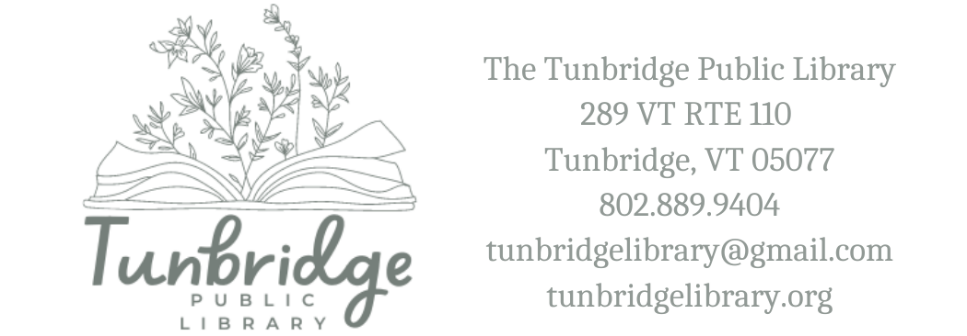 Tunbridge Public Library Community Room Use Policy“A welcoming space for the community to connect and interact”The Tunbridge Public Library Community Room may be reserved by Tunbridge based non-profit organizations and residents, on a first-come first-served basis for informational, educational, cultural and recreational meetings and programs. Out of town groups and individuals are welcome to reserve the room at the discretion of the librarian/trustees.  All events shall be free of charge and open to the public. Donations to help with utilities are always welcome!Conditions of UseThe undersigned agrees to accept responsibility for any damage that may occur to the building and/or its contents beyond normal wear. The undersigned further agrees to be responsible for any personal injury that may result.The room must be cleaned and left in the same condition as it was prior to the eventChildren must be supervised at all times.Tobacco use is not permitted.  Alcohol use is permitted by purchasing an insurance rider.Groups who use the room on a regularly scheduled basis may reserve the room up to 3 months in advance. The Library reserves the right to cancel any prescheduled use of the room due to unforeseen circumstances.Sale of materials related to a program is acceptable with pre-approval by the Library, however programs shall not focus on the sale of products or services.After regular Library hours access to the collection is off-limits.Checklist must be completed to claim refund of security deposit.There is a security deposit of $30, due when reserved, which will be refunded when the key is returned and the checklist is completed.The Library requests notification as soon as possible if a reservation is cancelled.Please make arrangements at the Library to pick up the key (See Below.)Groups must provide their own AV equipment and personnel.Maximum occupancy: 35Complete below to reserve the Community RoomDate and Time Requested: ______________________________________________________Organization:_________________________________________________________________Contact Person:____________________________________________________________Address:__________________________________________________________________Phone:________________________                E-mail:_______________________________I have read and agree that I will abide by the policy and conditions of the Community Room.I plan to pick up the key on ______________________________    at       ________ am /  pmSignature:_________________________________________________________________Scheduled and Approved By:___________________________________________________